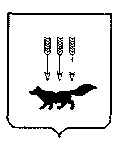 ПОСТАНОВЛЕНИЕАДМИНИСТРАЦИИ городского округа САРАНСКот   «    10   »    июня     2019 г.                                                   			№ 1085Об утверждении документации по планировке территории (проект планировки территории, проект межевания территории) линейного объекта «Газопровод-ввод высокого давления к экологическому поселку курортного типа «Муравейник» по адресу: г. Саранск, ул. Фурманова», проходящего по участку лесного фонда с кадастровым номером 13:23:0000000:2945 в границах городского округа Саранск	Принимая во внимание обращение общества с ограниченной ответственностью «Региональный научно-исследовательский информационный центр» от 23 мая 2019 года № 192, в соответствии с Федеральным законом от 6 октября 2003 года № 131-ФЗ «Об общих принципах организации местного самоуправления в Российской Федерации», статьями 45, 46 Градостроительного кодекса Российской Федерации, постановлением Правительства Российской Федерации от 12 мая 2017 года № 564 «Об утверждении Положения о составе и содержании проектов планировки территории, предусматривающих размещение одного или нескольких линейных объектов», постановлением Администрации городского округа Саранск от 8 апреля 2019 года              № 664 «О подготовке документации по планировке территории (проект планировки территории, проект межевания территории) линейного объекта «Газопровод-ввод высокого давления к экологическому поселку курортного типа «Муравейник» по адресу: г. Саранск, ул. Фурманова», проходящего по участку лесного фонда с кадастровым номером 13:23:0000000:2945 в границах городского округа Саранск», иных прилагаемых документов Администрация городского округа Саранск                                  п о с т а н о в л я е т: 	1. Утвердить документацию по планировке территории (проект планировки территории, проект межевания территории) линейного объекта «Газопровод-ввод высокого давления к экологическому поселку курортного типа «Муравейник» по адресу: г. Саранск, ул. Фурманова», проходящего по участку лесного фонда с кадастровым номером 13:23:0000000:2945 в границах городского округа Саранск, согласно приложению к настоящему постановлению (заказчик – АО «Газпром газораспределение Саранск»). 2. Контроль за исполнением настоящего постановления возложить на Заместителя Главы городского круга Саранск – Директора Департамента перспективного развития Администрации городского округа Саранск. 3. Настоящее постановление вступает в силу со дня его официального опубликования. Глава городского округа Саранск				                                П.Н. Тултаев				     Приложение  к постановлению Администрации городского округа Саранск от «10» июня 2019 г. № 1085Состав документации по планировке территории (проект планировки территории, проект межевания территории) линейного объекта «Газопровод-ввод высокого давления к экологическому поселку курортного типа «Муравейник» по адресу:                г. Саранск, ул. Фурманова», проходящего по участку лесного фонда с кадастровым номером 13:23:0000000:2945 в границах городского округа Саранск    №п/пНаименование документа1.1.Пояснительная записка2.2.Графическая часть2.12.1Проект планировки территории2.1.12.1.1Основная часть проекта планировки территории2.1.22.1.2Чертеж красных линий М 1:10002.1.3.2.1.3.Чертеж границ зон планируемого размещения линейных объектов М 1:10002.22.2Материалы по обоснованию проекта планировки территории2.2.12.2.1Чертеж границ зон планируемого размещения линейных объектов М 1:10002.2.22.2.2Схема расположения элемента планировочной структуры М 1:500002.2.32.2.3Схема использования территории в период подготовки проекта планировки территории. Схема границ зон с особыми условиями использования территории М 1:10002.2.42.2.4Схема конструктивных и планировочных решений М 1:10002.2.52.2.5Результаты инженерных изысканий М 1:10003.13.1Проект межевания территории3.1.13.1.1Основная часть проекта межевания территории3.1.23.1.2Чертеж межевания территории М 1:10003.2.13.2.1Материалы по обоснованию проекта межевания территории3.2.23.2.2Чертеж границ существующих земельных участков. Чертеж местоположения существующих объектов капитального строительства. Чертеж границ зон с особыми условиями использования территории М 1:10003.2.33.2.3Чертеж границ лесничеств, лесопарков, участковых лесничеств, лесных кварталов, лесотаксационных ведомств или частей лесотаксационных выделов М 1:1000